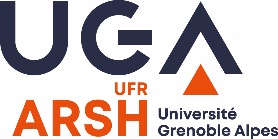 Je soussigné(e) (Prénom NOM)	Courriel pérenne :	Téléphone portable :	Directrice/Directeur du mémoire :	Cocher les cases appropriées MENTIONS :      HISTOIRE      HISTOIRE DE L’ART      PHILOSOPHIE      MÉTIERS DU LIVRE ET DE L'ÉDITION AUTORISATION DE DIFFUSION DU MÉMOIRE2Conformément à la loi « Informatique et libertés » du 6 janvier 1978 modifiée en 2004, je pourrai à tout moment modifier l'autorisation de diffusion que j'ai donnée par l'envoi d'un simple courriel à : arsh-ist@univ-grenoble-alpes.fr  REFUS DE DIFFUSION DU MÉMOIRE3Fait à …………………………………………………………………, le	Signature de l’auteur/étudiant(e)Précédée de la mention « Lu et approuvé » MÉMOIRE MASTER 1 MÉMOIRE MASTER 2autorise la diffusion de mon mémoire de Master en texte intégral, sans limitation de temps, dans les conditions suivantes :Diffusion immédiateautorise la diffusion de mon mémoire de Master en texte intégral, sans limitation de temps, dans les conditions suivantes :Diffusion différée : date de mise en ligne (jj/mm/aa) :autorise la diffusion de mon mémoire de Master en texte intégral, sans limitation de temps, dans les conditions suivantes :J’autorise aussi la mise en ligne de mon courrielJe n’autorise pas la diffusion de mon mémoire